1 сентября в МБОУ «Верхнешипкинская ООШ» в рамках проведения  Урока мужества «Иду на таран», посвященного 100-летию со дня рождения Героя Советского Союза Виктора Талалихина состоялась встреча с ветеранами тыла, с воинами интернационалистами, солдатами 20-21 веков и спортсменами нашей школы и нашего села. Урок вёл во многих классах учитель истории, ОБЖ и физкультуры Тучин Р.Х.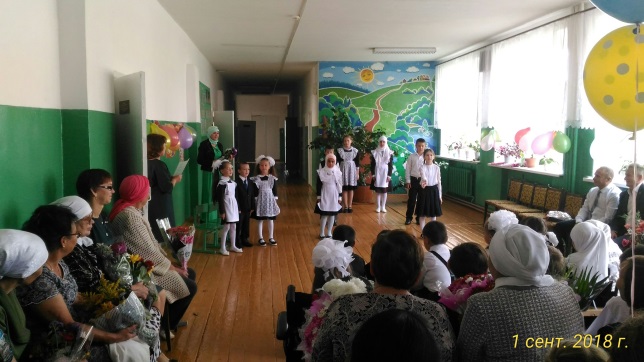 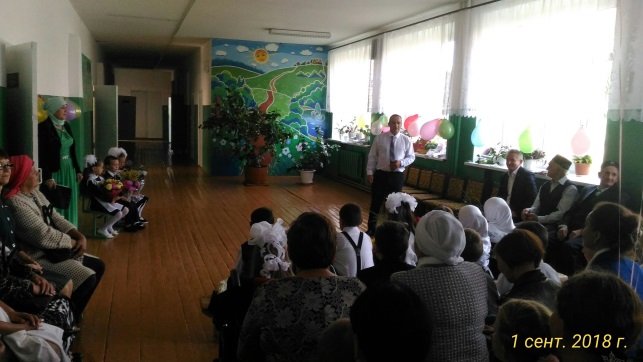 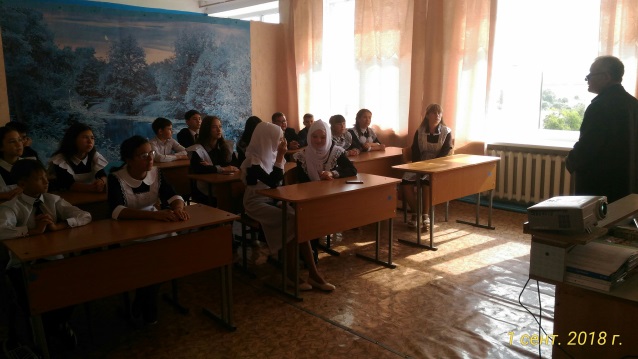 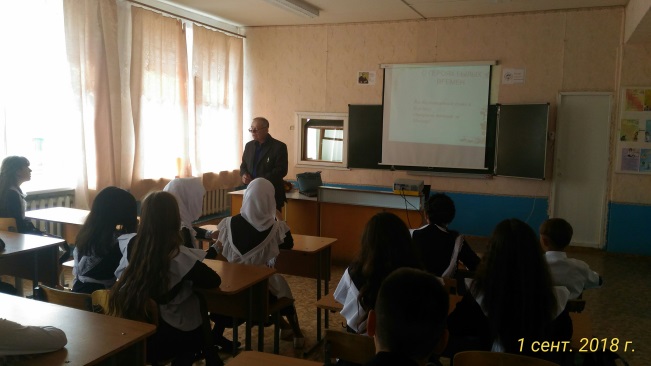 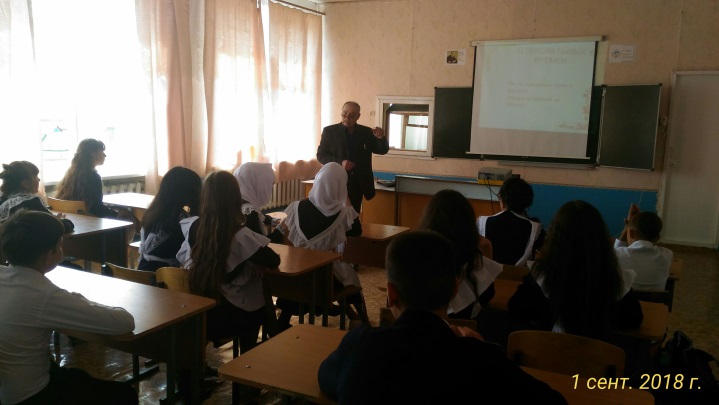 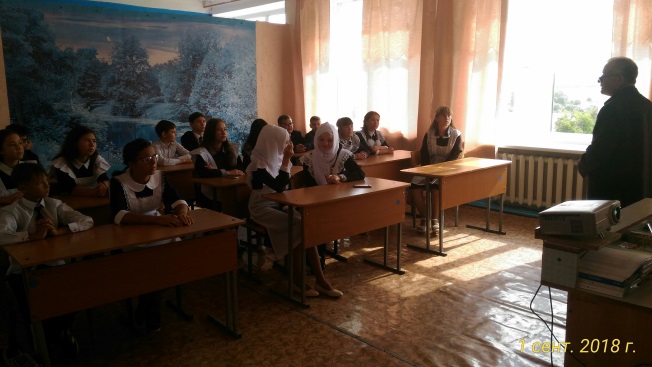 